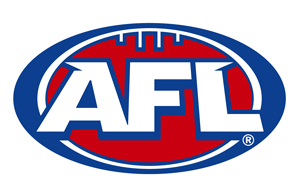 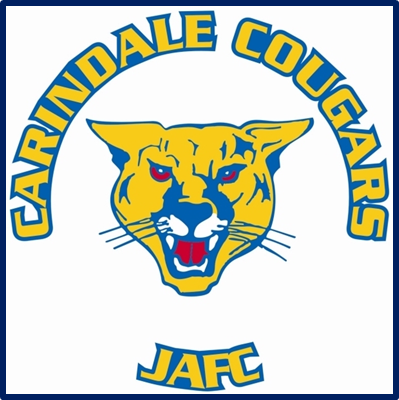 EQUIPMENTCO-ORDINATORROLE DESCRIPTIONObjectivesTo provide support to the Club Committee members to ensure the efficient management of Club clothing salesTo provide a range of reasonable priced clothing that will provide members and supporters with suitable attire to reflect professionally on the ClubTo maintain equipment supplies for players, coaches and teamsResponsibilitiesPrepare a report proposing a suitable range of clothing for sale forconsideration by the Committee at the commencement of theseason including hats, shirts, and jumpersEnsure there is a large selection of sizes for team clothing – jerseys,training shirts, shorts, socksArrange the wide promotion of clothing items to members, supporters and the communityProvide a convenient means by which orders can be placed for all clothing linesEnsure sufficient clothing stocks are maintained to ensure ordersare filled promptlyEnsure sufficient equipment available for training and match days including – balls, Manager Kit bags, goal posts, markers, training aidsMaintain strong relationships with approved suppliers of clothinglines and equipment suppliers through regular liaisingDo regular stock takes of all equipment and clothingAccountabilityReports to PresidentReports to the Club CommitteeProvide a verbal update at the monthly Committee meetingSeek approval from the appropriate Committee member prior to committing the Club to any action or financial cost